Код СМО,
пункты выдачи полисов Наименование СМО Фактический адрес Юридический адрес Руководитель СМО Телефон, факс, адрес электронной почты Лицензия (номер, дата выдачи,
дата окончания) 4
пункты выдачи полисов СМК "АСТРАМЕД-МС"(АО) 

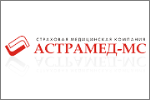 620014
Свердловская область,
г. Екатеринбург, 
ул. 8 Марта,37620073, Свердловская обл.,
г. Екатеринбург,
ул. Крестинского, 46А, оф. 303 Шандалов 
Георгий
Андреевич "Горячая" линия:
8-800-250-79-44
Тел.: (343) 380-53-96,
Факс: (343) 385-90-16
Эл.почта: 
info@astramed-ms.ru ОС № 1372-01, 13.10.2015, 31.12.2999 13
пункты выдачи полисов ООО СМК "Урал-Рецепт М" 

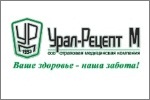 620075
Свердловская обл.,
г. Екатеринбург,
ул. Карла Либкнехта, 22, оф. 302 620075,
Свердловская обл.,
г. Екатеринбург,
ул. Карла Либкнехта, 22, оф. 302 Щербаков
Денис Игоревич "Горячая" линия:
8-800-201-75-39
Тел.: (343) 286-80-80,
    Факс: (343) 286-80-80,
Эл.почта:
mail@u-rm.ru ОС № 1457-01, 21.12.2015, 31.12.2999 62
пункты выдачи полисов ООО СМК "УГМК-Медицина" 

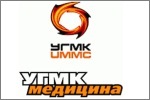 620075
Свердловская обл.,
г. Екатеринбург,
ул. Первомайская, 15 620075,
Свердловская обл.,
г. Екатеринбург,
ул. Первомайская, 15 Леонтьев
Игорь Леопольдович "Горячая" линия:
8-800-350-26-94
Тел.: (343) 283-05-00,
Факс:(343) 283-05-00,
Эл.почта:
office@ugmk-medicina.ru ОС № 3313-01, 31.07.2015, 31.12.2999 63
пункты выдачи полисов Екатеринбургский филиал АО "Страховая компания "СОГАЗ-Мед" 

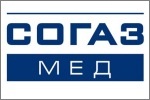 620100
Свердловская обл.,
г. Екатеринбург,
ул. Куйбышева, 95 107045,
г. Москва, пер. Уланский, 26, оф. 3.01Старшинов Сергей Борисович "Горячая" линия:
8-800-100-07-02,
Тел.: (343) 317-88-58,
Факс:(343) 317-88-58,
Эл.почта:
Starshinov.sergey@sogaz-med.ru ОС № 3230-01, 28.02.2019, 31.12.2999 70
пункты выдачи полисов Филиал ООО "СК"Ингосстрах-М" в г. Екатеринбурге

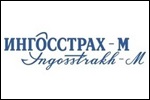 620142,
Свердловская область, г. Екатеринбург, ул. 8 Марта, 51 117997,
г. Москва, ул.Пятницкая, д. 12, стр. 2Вагина
Наталья
Викторовна "Горячая" линия:
(343) 311-15-99
Тел.: (343) 311-15-99,
Факс:(343) 311-15-99
Эл.почта:
Natalya.Vagina@ingos.ru ОС № 3837-01, 09/09/2019, 31.12.2999 